Pielikums Nr. 1Madonas novada pašvaldības domes24.01.2023. lēmumam Nr. 104(protokols Nr. 3, 22. p.)Izdoti saskaņā ar Zemes ierīcības likumu un2016. gada 2. augusta Ministru kabineta noteikumuNr.505 “Zemes ierīcības projekta izstrādes noteikumi”13.punktu Nosacījumi zemes ierīcības projekta izstrādei nekustamā īpašuma  Skolas ielā 28A, Madonā, Madonas novadā, kadastra numurs 7001 001 1516, zemes vienības ar kadastra apzīmējumu 7001 001 1516 sadalīšanai.  Projekta robežas.Izstrādājamā zemes ierīcības projekta robežas atbilst nekustamā īpašuma  Skolas ielā 28A, Madonā, Madonas novadā, kadastra numurs 7001 001 1516, zemes vienības ar kadastra apzīmējumu 7001 001 1516 robežām. Teritorijas esošā situācija un plānotā (atļautā) izmantošana.Esošais nekustamā īpašuma lietošana mērķis (NĪLM)-  Skolas ielā 28A, Madonā, Madonas novadā, zemes vienībā ar kadastra apzīmējumu 7001 001 1516 –individuālo dzīvojamo māju apbūve (NĪLM kods 0601).Atbilstoši Valsts zemes dienesta datiem uz zemes vienības atrodas:  Ekspluatācijas aizsargjoslas teritorija ap elektrisko tīklu gaisvadu līniju pilsētās un ciemos ar nominālo spriegumu līdz 20 kilovoltiem; Cita veida apgrūtinājums; Aizsargjoslas teritorija gar pazemes elektronisko sakaru tīklu līnijām un kabeļu kanalizāciju;  Ekspluatācijas aizsargjoslas teritorija ap ūdensvadu, kas atrodas līdz 2 metru dziļumam.Atbilstoši Madonas novada teritorijas plānojumam nekustamā īpašuma Skolas ielā 28A, Madonā, Madonas novadā, zemes vienībai ar kadastra apzīmējumu 7001 001 1516:noteikta plānotā (atļautā) izmantošana – savrupmāju dzīvojamās apbūves teritorija (DzS).noteikti apgrūtinājumi:Skolas ielas sarkanās līnijas. Projekta mērķis.Zemes ierīcības projekts izstrādājams nekustamā īpašuma  Skolas ielā 28A, Madonā, Madonas novadā, kadastra numurs 7001 001 1516, zemes vienības ar kadastra apzīmējumu 7001 001 1516 sadalīšanai. Sadalāmas zemes gabala robežas nosakāmas saskaņā ar pievienoto zemes vienības sadalījuma skici. (1.attēls)Nodrošināt piekļūšanu jaunveidojamām zemes vienībām līdz pašvaldības ielai.Precizēt apgrūtinājumus saskaņā ar Teritorijas plānojumu, robežu plānu un esošajiem apgrūtinājumiem projektējamā teritorijā. Jaunveidotajai zemes vienībai 600 m2 platībā (pēc kadastrālās uzmērīšanas zemes vienības platība var tikt precizēta) saglabāt adresi Skolas iela 28A, Madona, Madonas nov., LV-4801 un noteikt nekustamā īpašuma lietošanas mērķi – Individuālo dzīvojamo māju apbūve (NĪLM kods 0601).Jaunveidotajai zemes vienībai 517 m2 platībā (pēc kadastrālās uzmērīšanas zemes vienības platība var tikt precizēta) piešķirt nosaukumu Skolas iela, Madona, Madonas novads un noteikt nekustamā īpašuma lietošanas mērķi – Zeme dzelzceļa infrastruktūras zemes nodalījuma joslā un ceļu zemes nodalījuma joslā (NĪLM kods 1101).Projekta īstenošanas secība. nav nepieciešama. Projekta sastāvs un prasības projekta noformēšanai. Projekta sastāvs atbilstoši Ministru kabineta 2016.gada 2. augusta noteikumiem Nr. 505 „Zemes ierīcības projekta izstrādes noteikumi”Paskaidrojuma rakstsGrafiskā daļa - projekta risinājums kopplānā digitālā veidā uz robežu plāna, ietverot ceļa servitūta izveides teritoriju piekļūšanas nodrošināšanai līdz pašvaldības autoceļam, Latvijas ģeodēziskajā koordinātu sistēmā LKS-92 ar iekļautu nekustamā īpašuma valsts kadastra reģistra informāciju ar mēroga noteiktību M 1:10 000 vai 1:500 vai 1:1000 vai 1:2500.Projekta izstrādes dokumentācijaProjektu noformē atbilstoši normatīvo aktu prasībām. Digitālais grafiskais materiāls noformējams *.dgn vai *.dwg formātā iesniegšanai pašvaldības topogrāfisko datu bāzes uzturētājam - SIA “Mērniecības datu centrs” zemes ierīcības projekta reģistrēšanai datubāzē.Projekta izstrādes nosacījumi Zemes ierīcības projektu izstrādā zemes ierīcībā sertificēta persona.Zemes ierīcības projekts jāizstrādā saskaņā ar:Zemes ierīcības likumu; Aizsargjoslu likumu;2016. gada 2. augusta Ministru kabineta noteikumiem Nr. 505 „Zemes ierīcības projekta izstrādes noteikumi”; 2006. gada 20. jūnija Ministru kabineta noteikumiem Nr. 496 „Nekustamā īpašuma lietošanas mērķu klasifikācija un nekustamā īpašuma lietošanas mērķu noteikšanas un maiņas kārtība”;2010. gada 28. septembra Ministru kabineta noteikumiem Nr. 916 „Dokumentu izstrādāšanas un noformēšanas kārtība”;Madonas novada saistošajiem noteikumiem Nr. 15 "Madonas novada Teritorijas plānojuma 2013.-2025.gadam Teritorijas izmantošanas un apbūves noteikumi un Grafiskā daļa"Valsts un pašvaldību institūciju un inženierkomunikāciju izsniegtie nosacījumi zemes ierīcības projekta izstrādei:inženierkomunikāciju turētāji, kuru komunikācijas atrodas projekta teritorijā;Zemes ierīcības projekta grafiskā daļa saskaņojama ar:zemes ierīcības projekta izstrādes ierosinātāju; institūcijām, kuras izsniegušas nosacījumus zemes ierīcības projekta izstrādei;zemes ierīcības projekta teritorijā esošo inženierkomunikāciju turētājiem;personām, kuru intereses skar projekta risinājumi;Madonas novada pašvaldības nekustamā īpašuma pārvaldības un teritoriālās plānošanas nodaļas zemes ierīcības inženieri, Saieta laukumā 1, Madonā, Madonas novadā;Papildus normatīvajos aktos noteiktajam: Grafiskajā daļā norāda esošos un plānoto zemes vienību nekustamā īpašuma lietošanas mērķus, tiem piekrītošās platības un adresācijas priekšlikumu;Paskaidrojuma rakstā norāda atkāpes no normām, ja tādas ir, un to pamatojumu.Projekta lietu izstrādātājs iesniedz apstiprināšanai Madonas novada pašvaldībā.1.pielikumsZemes vienības ar kadastra apzīmējumu 7001 001 1516 sadalīšanas shēma*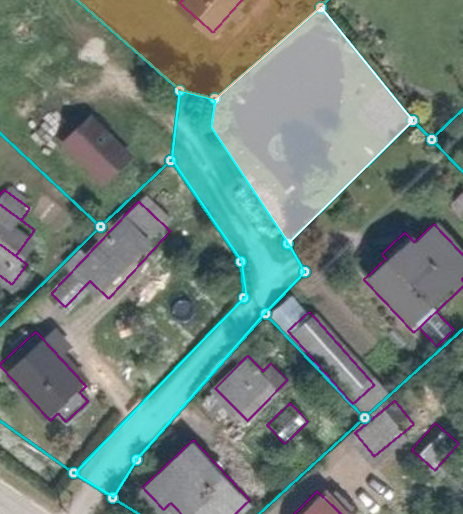 Datu avots https://www.lvmgeo.lv/kartes (Dati no VZD, LGIA, SIA “Karšu izdevniecība Jāņa Sēta) 2022. gada informācija *Shēmā norādītās platības precizējamas zemes ierīcības projekta izstrādes gaitā.                Projektētās zemes vienības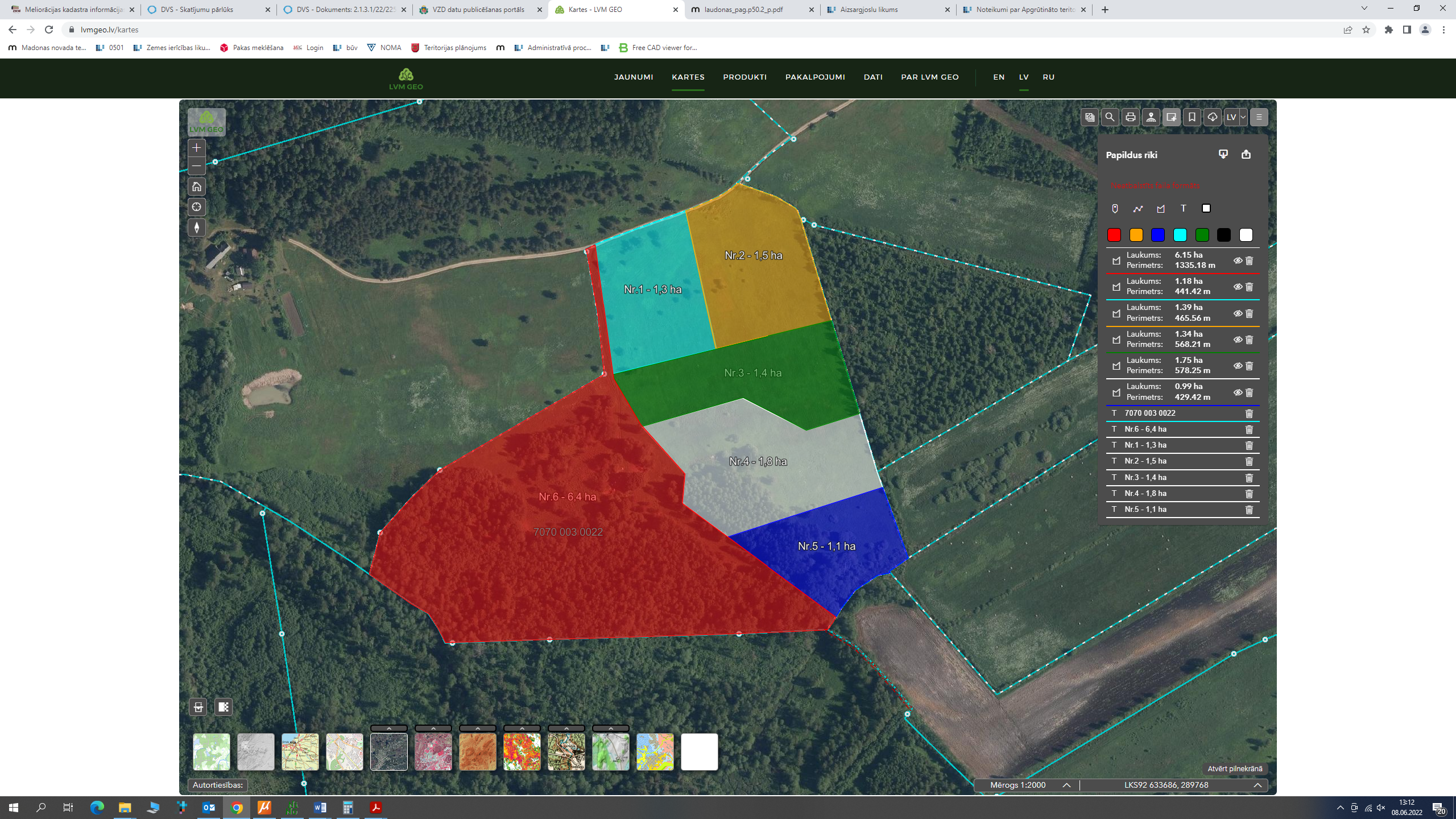    Zemes vienības esošā robeža